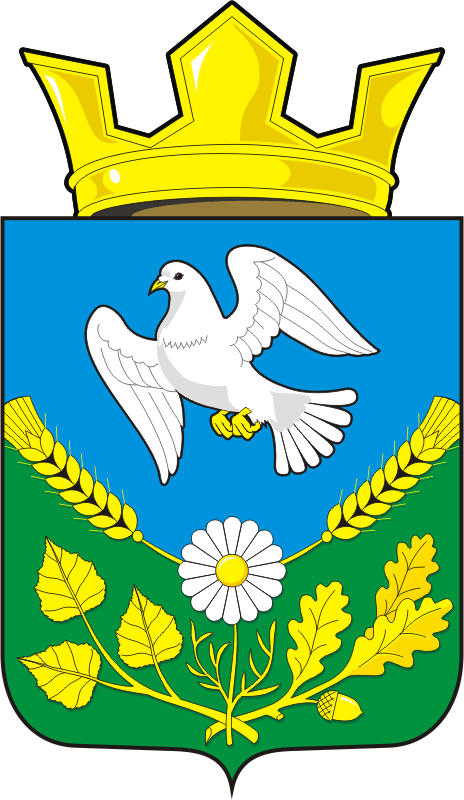 АДМИНИСТРАЦИЯ НАДЕЖДИНСКОГО СЕЛЬСОВЕТА САРАКТАШСКОГО РАЙОНА ОРЕНБУРГСКОЙ ОБЛАСТИП О С Т А Н О В Л Е Н И Е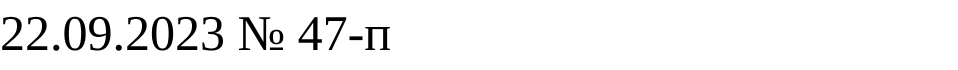 О присвоении адресаВ целях упорядочения адресного хозяйства муниципального образования Надеждинский сельсовет Саракташского района Оренбургской области, в соответствии с Уставом муниципального образования Надеждинский сельсовет Саракташского района Оренбургской области:1.Присвоить адресу: Российская Федерация, Оренбургская область, муниципальный район Саракташский, сельское поселение Надеждинский сельсовет, с. Надеждинка, ул. Подгорная, д.6, кв.1, кадастровый номер 56:26:0901001:527.1.1 Присвоить адресу: Российская Федерация, Оренбургская область, муниципальный район Саракташский, сельское поселение Надеждинский сельсовет, с. Надеждинка, ул. Подгорная, д.17, кв.2, кадастровый номер 56:26:0901001:598.1.2.Присвоить адресу: Российская Федерация, Оренбургская область, муниципальный район Саракташский, сельское поселение Надеждинский сельсовет, с. Надеждинка, пер. Школьный, д.2, кв.2, кадастровый номер 56:26:0901001:532.1.3.Присвоить адресу: Российская Федерация, Оренбургская область, муниципальный район Саракташский, сельское поселение Надеждинский сельсовет, с. Надеждинка, ул. Подгорная, д.1, кв.2, кадастровый номер 56:26:0901001:113.1.4.Присвоить адресу: Российская Федерация, Оренбургская область, муниципальный район Саракташский, сельское поселение Надеждинский сельсовет, с. Надеждинка, ул. Подгорная, д.9, кв.1, кадастровый номер 56:26:0901001:550.1.5.Присвоить адресу: Российская Федерация, Оренбургская область, муниципальный район Саракташский, сельское поселение Надеждинский сельсовет, с. Надеждинка, ул. Подгорная, д.16, кв.1, кадастровый номер 56:26:0901001:578.1.6.Присвоить адресу: Российская Федерация, Оренбургская область, муниципальный район Саракташский, сельское поселение Надеждинский сельсовет, с. Надеждинка, ул. Центральная, д.29, кадастровый номер 56:26:0901001:861. Заменить домовладение 29 на дом 29.1.7.Присвоить адресу: Российская Федерация, Оренбургская область, муниципальный район Саракташский, сельское поселение Надеждинский сельсовет, с. Надеждинка, ул. Центральная, д.10, ст.1, кадастровый номер 56:26:0901001:609.1.8.Присвоить адресу: Российская Федерация, Оренбургская область, муниципальный район Саракташский, сельское поселение Надеждинский сельсовет, с. Надеждинка, ул. Центральная, д.82, кадастровый номер 56:26:0901001:864. Заменить домовладение 82 на дом 82.1.9.Присвоить адресу: Российская Федерация, Оренбургская область, муниципальный район Саракташский, сельское поселение Надеждинский сельсовет, с. Надеждинка, ул. Центральная, д.8, кадастровый номер 56:26:0901001:863. Заменить домовладение 8 на дом 8.1.10.Присвоить адресу: Российская Федерация, Оренбургская область, муниципальный район Саракташский, сельское поселение Надеждинский сельсовет, с. Надеждинка, ул. Центральная, д.43, кадастровый номер 56:26:0901001:846. Заменить домовладение 43 на дом 43.1.11.Присвоить адресу: Российская Федерация, Оренбургская область, муниципальный район Саракташский, сельское поселение Надеждинский сельсовет, с. Надеждинка, пер. Лесной, д.2, кадастровый номер 56:26:0000000:6019. Заменить домовладение 2 на дом 2.1.12.Присвоить адресу: Российская Федерация, Оренбургская область, муниципальный район Саракташский, сельское поселение Надеждинский сельсовет, с. Надеждинка, ул. Центральная, д.10, ст.2, кадастровый номер 56:26:0901001:586.1.13.Присвоить адресу: Российская Федерация, Оренбургская область, муниципальный район Саракташский, сельское поселение Надеждинский сельсовет, с. Надеждинка, пер. Рабочий, д.1, ст.1 кадастровый номер 56:26:0901001:544.1.14.Присвоить адресу: Российская Федерация, Оренбургская область, муниципальный район Саракташский, сельское поселение Надеждинский сельсовет, с. Надеждинка, пер. Рабочий, д.1, ст.2, кадастровый номер 56-56-29/002/2006-053.2.Настоящее постановление вступает в силу с момента его подписания и подлежит опубликованию путем размещения на официальном сайте администрации Надеждинского сельсовета: https//www.admnadegdinka.ru .3. Контроль за исполнением настоящего постановления оставляю за собой.Глава  сельсовета                                                                                   О.А.Тимко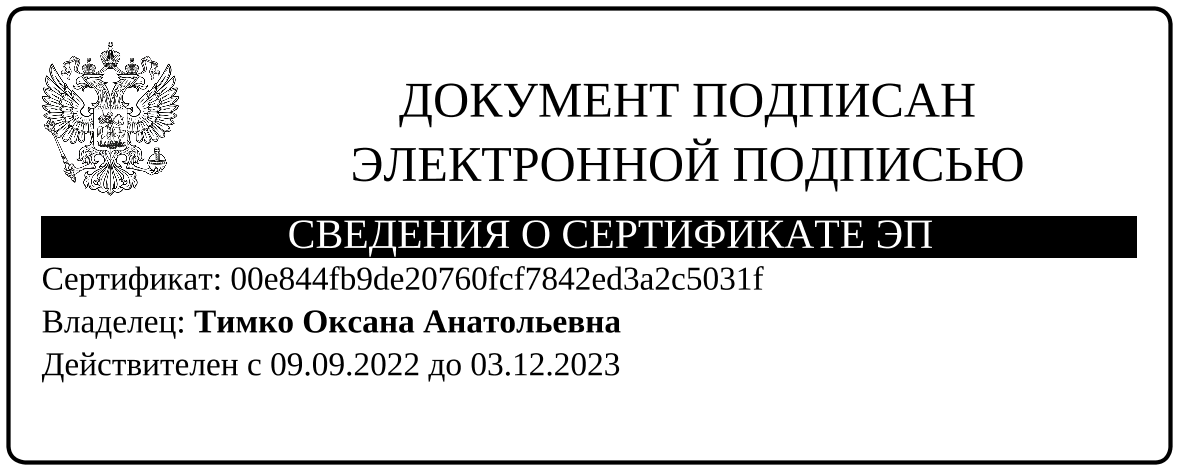 Разослано: ФГБУ «Федеральная кадастровая палата Федеральной службы государственной регистрации, кадастра и картографии» по Оренбургской области, прокурору района Управлению федеральной службы государственной регистрации, кадастра и картографии по Оренбургской области, заявителю, в дело